PRAKATAAlhamdulilllah, Terima kasih kepada rakan-rakan guru dan team sumberpendidikan kerana menyediakan RPT 2023/2024 untuk kegunaan guru-guru di Malaysia.
Muaturun Percuma…
 **DILARANG UNTUK MENGAMBIL SEBARANG BENTUK DAN JENIS KEUNTUNGAN DARIPADA PIHAK KAMI DAN WEB INI SAMA ADA SECARA LANGSUNG ATAU TIDAK LANGSUNG.**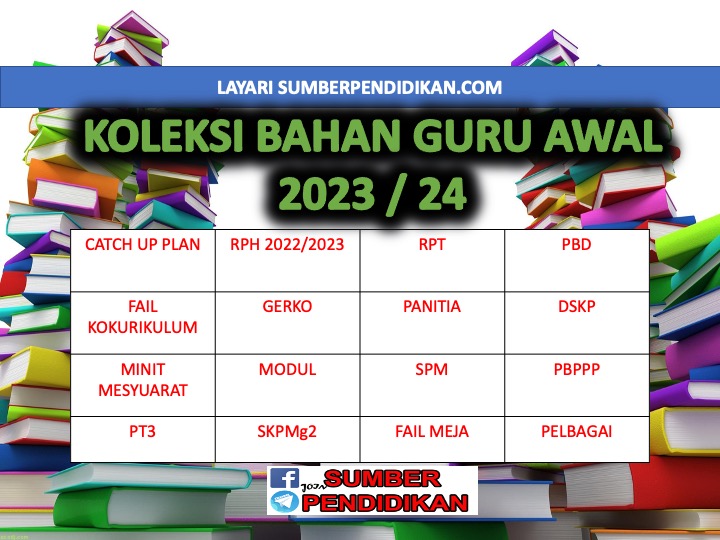 RANCANGAN PENGAJARAN TAHUN 2023/24MINGGUSTANDARD KANDUNGANSTANDARD PEMBELAJARANCATATANMINGGU 1KUMPULAN A19 Mac – 23 Mac 2024KUMPULAN B20 Mac – 24 Mac 20241.0 Kepelbagaian Perayaan Warga Sekolah1.1 Menyenaraikan pelbagaiperayaan di Malaysia.1.2 Menjelaskan amalanpelbagai perayaan yangdisambut oleh wargasekolah.1.3 Menilai kepentinganmenerima, menghormatidan mengurus kepelbagaianperayaan yang disambutoleh warga sekolah.MINGGU 2KUMPULAN A26 Mac – 30 Mac 2023KUMPULAN B27 Mac – 31 Mac 20231.4 Mengekspresikan perasaanapabila dapat menerima,menghormati dan menguruskepelbagaian perayaanwarga sekolah.1.5 Mengamalkan sikapmenerima, menghormatidan mengurus kepelbagaianperayaan warga sekolah.MINGGU 3KUMPULAN A2 April – 6 April 2023KUMPULAN B3 April – 7 April 20232.0 Bantuan Kepada Warga Sekolah2.1 Menyenaraikan jenis bantuan yang boleh diberi kepada warga sekolah2.2 Mengenalpasti cara membantu warga sekolahMINGGU 4KUMPULAN A9 April – 13 April 2023KUMPULAN B10 April – 14 April 20232.3 Menjelaskan kepentingan bersikap ikhlas membantu warga sekolah2.4 Mengekspresikan perasaan apabila dapat membantu warga sekolah2.5 Mengamalkan sikap saling membantu dalam kalangan warga sekolahMINGGU 5KUMPULAN A16 April – 20 AprilKUMPULAN B17 April – 21 April3.0 Tanggungjawab di sekolah3.1Menyenaraikantanggungjawabdi sekolah.3.2Menjelaskan caramelaksanakantanggungjawabmengikut peranan dantugas di sekolah.KUMPULAN A23 April – 27 April 2023KUMPULAN B24 April – 28 April 2023Cuti Pertengahan Penggal 1MINGGU 6KUMPULAN A30 April – 4 Mei 2023KUMPULAN B1 Mei – 5 Mei 20233.3Menghuraikankepentinganmelaksanakantanggungjawabdi sekolah.3.4Mengekspresikanperasaan apabila dapatmelaksanakantanggungjawabdi sekolah.3.5Mengamalkan sikapbertanggungjawabdi sekolah.MINGGU 7KUMPULAN A7 Mei – 11 Mei 2023KUMPULAN B8 Mei – 12 Mei 20234.0 Amalan Berterima kasih terhadap warga sekolahMurid boleh:4.1 Menyenaraikan caraberterima kasih terhadapwarga sekolah.4.2Menjelaskankepentingan amalanberterima kasih terhadapwarga sekolah.4.3Menganalisis kesanmengabaikan amalanberterima kasih terhadapwarga sekolah.MINGGU 8KUMPULAN A14 Mei – 18 Mei 2023KUMPULAN B15 Mei – 19 Mei 20234.4  Mengekspresikanperasaan apabila dapatmenunjukkan sikapberterima kasih terhadapwarga sekolah.4.5  Mengamalkan sikapberterima kasih terhadapwarga sekolah.MINGGU 9KUMPULAN A21 Mei – 25 Mei 2023KUMPULAN B22 Mei – 26 Mei 20235.0 Bersopan dan berbudi pekerti mulia terhadap warga sekolah5.1 Menyenaraikan contoh pertuturan dan perlakuan yang sipan terhadap warga sekolahKUMPULAN A28 Mei – 1 Jun 2023KUMPULAN B29 Mei – 2 Jun 2023Cuti Penggal 1MINGGU 10KUMPULAN A4 Jun – 8 Jun 2023KUMPULAN B5 Jun – 9 Jun 20235.2 Mengenalpasti kepentingan bersikap sopan dan berbudi pekerti mulia terhadap warga sekolah.5.3 Menjelaskan kesan tidak bersopan dan berbudi pekerti terhadap warga sekolahMINGGU 11KUMPULAN A11 Jun – 15 Jun 2023KUMPULAN B12 Jun – 16 Jun 20235.4 Mengekspresikan perasaan apabila dapat bersikap sopan dan berbudi pekerti mulia5.5 Mengamalkan sikap bersopan dan berbudi pekerti mulia terhadap warga sekolahMINGGU 12KUMPULAN A18  – 22 Jun 2023KUMPULAN B19  – 23 Jun 20236.0 Hormati warga sekolah dan pelawat6.1  Menyenaraikan wargasekolah dan pelawat.MINGGU 13KUMPULAN A25 Jun – 29 Jun 2023KUMPULAN B26 Jun – 30 Jun 20236.2  Menjelaskan caramenghormati wargasekolah dan pelawat..MINGGU 14KUMPULAN A2 Julai – 6 Julai 2023KUMPULAN B3 Julai – 7 Julai 20236.3  Mengkaji kepentinganmenghormati wargasekolah dan pelawatMINGGU 15KUMPULAN A9 Julai – 13 Julai 2023KUMPULAN B10 Julai – 14 Julai 20236.4  Mengekspresikanperasaan apabila dapatmenghormati wargasekolah dan pelawat.MINGGU 16KUMPULAN A16 Julai – 20 Julai 2023KUMPULAN B17 Julai – 21 Julai 20236.5  Mengamalkan perlakuansikap hormat terhadapwarga sekolah danpelawat.MINGGU 17KUMPULAN A23 Julai – 27 Julai 2023KUMPULAN B24 Julai – 28 Julai 20237.0 Sayangi Sekolah dan Warga Sekolah7.1 Mengenalpasti cara menyayangi sekolah dan warga sekolah.MINGGU 18KUMPULAN A30 Julai – 3 Ogos 2023KUMPULAN B31 Julai – 4 Ogos 20237.2 Menghuraikan kepentinganmenyayangi sekolah danwarga sekolah.7.3 Menjelaskan kesansekiranya tidak menyayangisekolah dan warga sekolahMINGGU 19KUMPULAN A6 Ogos – 10 Ogos 2023KUMPULAN B7 Ogos – 11 Ogos 20237.4 Mengekspresikan perasaanapabila dapat menyayangisekolah dan warga sekolah.7.5 Mengamalkan sikapmenyayangi sekolah danwarga sekolah.MINGGU 20KUMPULAN A13 Ogos – 17 Ogos 2023KUMPULAN B14 Ogos – 18 Ogos 20238.0 Bersikap adil sesama warga sekolah8.1 Memerihalkan carabersikap adil sesama wargasekolah.MINGGU 21KUMPULAN A20 Ogos – 24 Ogos 2023KUMPULAN B21 Ogos – 25 Ogos 2023KUMPULAN A27 Ogos –  31 Ogos 2023KUMPULAN B28 Ogos –  1 Sept 2023Cuti Penggal 2MINGGU 22KUMPULAN A3 Sept – 7 Sept 2023KUMPULAN B4 Sept – 8 Sept 20238.2 Menjelaskan kepentinganbersikap adil sesama wargasekolah.8.3 Menghuraikan kesan tidakbersikap adil sesama wargasekolah.MINGGU 23KUMPULAN A10 Sept – 14 Sept 2023KUMPULAN B11 Sept – 15 Sept 2023MINGGU 24KUMPULAN A17 Sept –  21 Sept 2023KUMPULAN B18 Sept –  22 Sept 2023Cuti Penggal 2MINGGU 25KUMPULAN A24 Sept – 28 Sept 2023KUMPULAN B25 Sept – 29 Sept 20238.4 Mengekspresikan perasaanapabila dapat bersikap adilsesama warga sekolah.8.5 Mengamalkan sikap adilsesama warga sekolah.MINGGU 26KUMPULAN A1 Oktober – 5 Oktober 2023KUMPULAN B2 Oktober – 6 Oktober 20239.0 Berani menghadapi cabaran di sekolah9.1 Menyenaraikan contohmenghadapi cabaranyang terdapatdi sekolah.MINGGU 27KUMPULAN A8 Oktober – 12 Oktober 2023KUMPULAN B9 Oktober – 13 Oktober 20239.2 Mengenal pasti caraberani menghadapicabaran yang terdapatdi sekolah.9.3 Menjelaskankepentingan beranimenghadapi cabaranyang terdapat di sekolahMINGGU 28KUMPULAN A15 Oktober – 19 Oktober 2023KUMPULAN B16 Oktober – 20 Oktober 20239.4 Mengekspresikanperasaan apabila beranimenghadapi cabarandi sekolah.9.5 Mengamalkan sikapberani menghadapicabaran di sekolah.MINGGU 29KUMPULAN A22 Oktober – 26 Oktober 2023KUMPULAN B23 Oktober – 27 Oktober 202310.0 Jujur terhadap warga sekolah10.1 Menyenaraikan contohperlakuan jujur terhadapwarga sekolah.MINGGU 30KUMPULAN A29 Oktober – 2 November 2023KUMPULAN B30 Oktober – 3 November 202310.2 Menjelaskan kepentinganbersikap jujur terhadapwarga sekolah.10.3 Menilai kesan tidakbersikap jujur terhadapwarga sekolah.MINGGU 31KUMPULAN A5 November – 9 November 2023KUMPULAN B6 November – 10 November 202310.4 Mengekspresikan perasaanapabila dapat bersikap jujurterhadap warga sekolah.10.5 Mengamalkan sikap jujurterhadap warga sekolah.MINGGU 32KUMPULAN A12 November –16 November 2023KUMPULAN B13 November –17 November 202311.0 Bersikap rajin di sekolah11.1 Menyenaraikan contohperlakuan rajin di sekolah.11.2 Menghuraikankepentinganbersikap rajin di sekolah.MINGGU 33KUMPULAN A19 November – 23 November 2023KUMPULAN B20 November – 24 November 202311.3 Menjelaskan akibat tidakbersikap rajin di sekolah.11.4 Mengekspresikan perasaanapabila bersikap rajindi sekolah.11.5 Mengamalkan sikap rajindi sekolah.MINGGU 34KUMPULAN A26 November – 30 November 2023KUMPULAN B27 November –  1 Disember 202312.0 Kerjasama dengan warga sekolah12.1 Menyenaraikan contohaktiviti yang dilakukanbersama-sama wargasekolah.MINGGU 35KUMPULAN A3 Disember – 7 Disember 2023KUMPULAN B4 Disember – 8 Disember 202312.2 Mencadangkan caramelaksanakan aktivitibersama-sama wargasekolah.12.3 Menghuraikan kepentinganbekerjasama denganwarga sekolah.MINGGU 36KUMPULAN A10 Disember – 14 Disember 2023KUMPULAN B11 Disember – 15 Disember 202312.4 Mengekspresikan perasaanapabila bekerjasamadengan  warga sekolah.12.5 Mengamalkan sikapbekerjasama denganwarga sekolah.KUMPULAN A17 Disember – 21 Disember 2023KUMPULAN B18 Disember – 22 Disember 2023Cuti Penggal 3KUMPULAN A24 Disember – 28 Disember 2023KUMPULAN B25 Disember – 29 Disember 2023Cuti Penggal 3MINGGU 37KUMPULAN A31 Disember –4 Januari 2024KUMPULAN B1 Januari –5 Januari 202413.0 Kesederhanaan di sekolah13.1 Menyenaraikan contohperlakuan sederhanadi sekolah.13.2 Memerihalkan carabersikap sederhanadi sekolah.13.3 Menghuraikan kebaikanbersikap sederhanadi sekolah.MINGGU 38KUMPULAN A7 Januari – 11 Januari 2024KUMPULAN B8 Januari – 12 Januari 202413.4 Mengekspresikanperasaan apabilabersikap sederhana disekolah.13.5 Mengamalkankesederhanaandi sekolah.MINGGU 39KUMPULAN A14 Januari – 18 Januari 2024KUMPULAN B15 Januari – 19 Januari 202414.0 Tolerasi bersama warga sekolah14.1 Menyenaraikan ciritoleransi.14.2 Menjelaskan dengancontoh sikap toleransisesama warga sekolah.14.3 Menghuraikankepentingan bersikaptoleransi sesama wargasekolah.MINGGU 40KUMPULAN A21 Januari – 25 Januari 2024KUMPULAN B22 Januari – 26 Januari 202414.4 Mengekspresikanperasaan apabila bersikaptoleransi sesama wargasekolah.14.5 Mengamalkan sikapbertoleransi untukmengeratkan perpaduansesama warga sekolah.MINGGU 41KUMPULAN A28 Januari – 1 Februari 2024KUMPULAN B29 Januari – 2 Februari 2024MINGGU 42KUMPULAN A4 Februari – 8 Februari 2024KUMPULAN B5 Februari – 9 Februari 2024MINGGU 4919 Februari – 25 Februari 2023CUTI AKHIR PENGGAL 2022/2023